План урока «Мои приемы пищи». 5 класс.Практическая цель: развитие умений говорения по теме на основе предоставленных материалов.Развивающие цели: -развитие творческих и интеллектуальных способностей учащихся;-содействие развитию познавательного процесса;-развитие умений сравнивать, анализировать, обобщать.Воспитательные цели: -воспитание культуры общения и культуры правильного питания;-создание условий для возникновения желания узнать больше.Тип урока: урок развития умений говорения.Формы организации обучения на уроке: фронтальная, парная, групповая, индивидуальная, аудирование, письменная.Конечный результат: учащиеся умеют рассказывать, что они едят и пьют в разные приемы пищи.Оборудование: учебник для 5 класса А.Ф. Будько, презентация.Ход урока:Начало урока.1) L: Steht auf. Guten Tag, Kinder!Antwortet auf meine Fragen. Der wievielte ist heute? Welcher Wochentag ist heute?2) L: Kinder, seht auf die Bilder. Wie heißt das Thema? 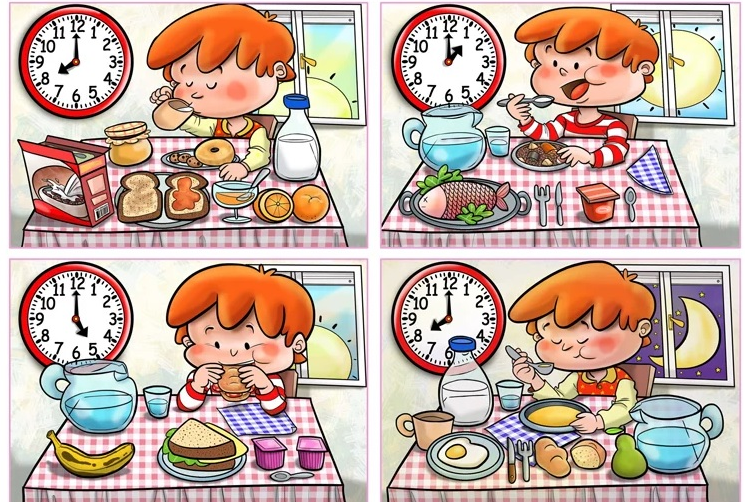 Das Thema heißt „ die Mahlzeiten“. Wir haben 3 Mahlzeiten: das Frühstück, das Mittagessen, das Abendbrot. Lesen wir zusammen. Sprecht mir nach.Основная часть:1) L: Wir müssen über die Mahlzeiten sprechen. Ich gebe euch Bilder mit Lebensmitteln Wiederholen wir die Lebensmittel auf Deutsch.2) L: Ich gebe euch ein Gedicht, Hier gibt es russische Wörter. Dechiffriert das Gedicht. Setzt deutsche Wörter ein.Auf dem Tische steht масло,Сахар, молоко,und frisches хлебUnd die liebe gute MutterMacht für mich ein бутерброд.«Liebe Kinder, schnell zu Tisch!Eier, сыр –alles frisch.Hier колбаса und da масло»Ruft den Kindern laut die Mutter“ Кофе, сахар in der Mitte,Nehmt den frischen пирог ,bitte,Trinkt auch молоко mit weiβem хлебUnd dann sind die Wangen rot!3) L:Seht auf die Bilder. Was machen sie? Nennt die Verben.  Was bedeutet «trinken»? Und was bedeutet «essen»? Ihr habt Bilder mit Lebensmitteln. Wir sagen was wir essen und trinken. Wir machen Assoziogramme. Wir werden Sätze bilden, deshalb müssen wir wiederholen wie sich die Verben essen und trinken konjugieren. 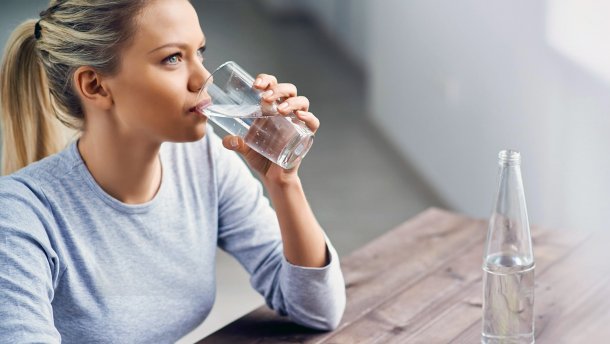 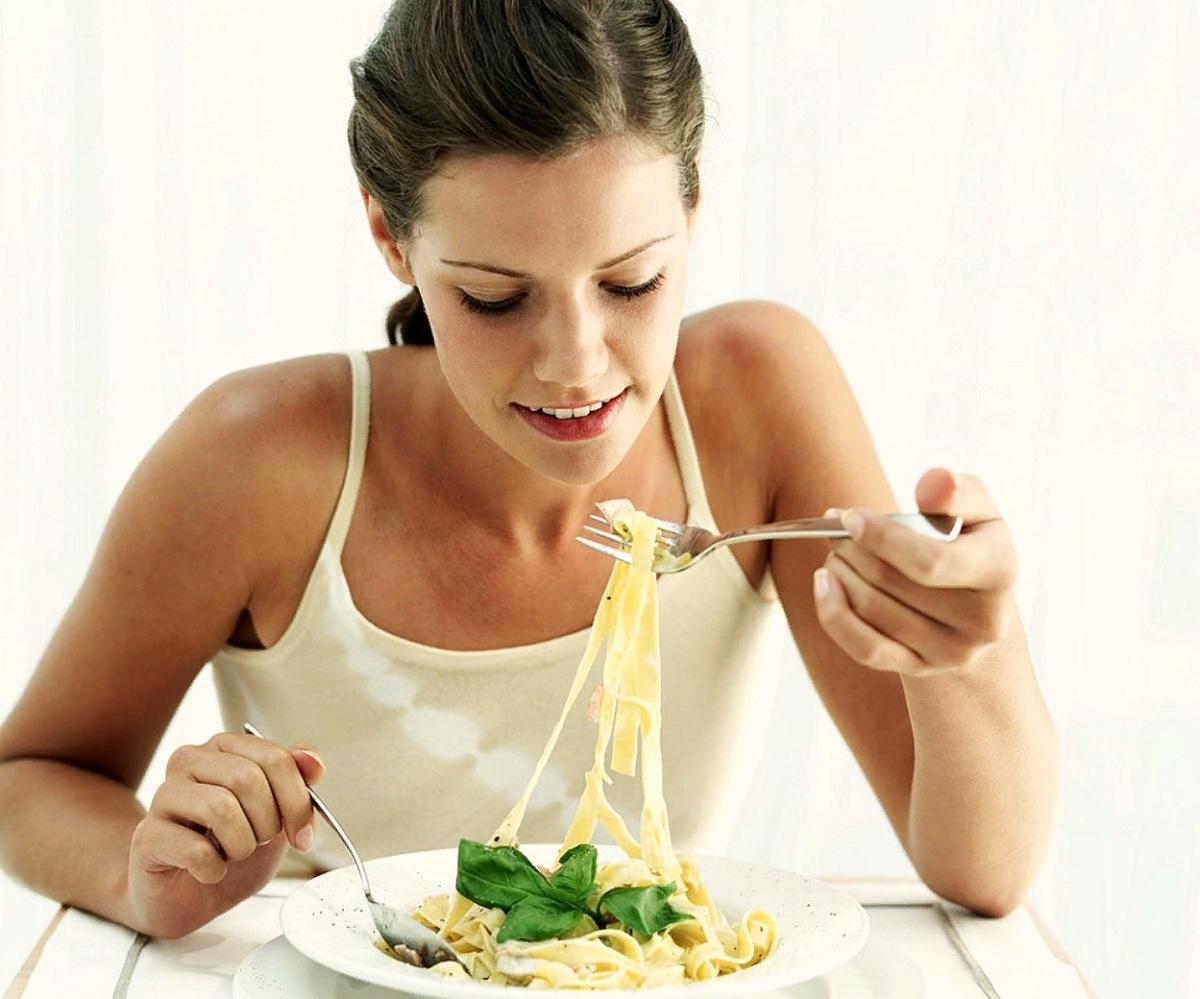 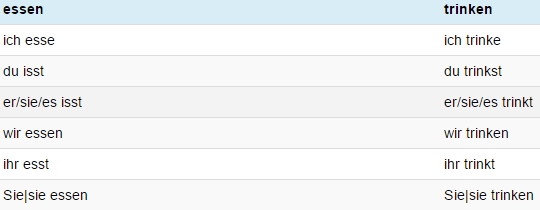 4) L: Die deutschen Kinder erzählen was sie essen und trinken. Sie heißen Alexander, Sandra und Tanja. Hört den Dialog und macht diese Aufgabe. Wählt: Über welche Mahlzeiten sprechen die Kinder?Hier sind einige Wörter:Cornflakes – хлопьяdie Nudeln – макароныder Honig – мёдder Nachtisch – десерт1. Alexander spricht über das Frühstück / das Mittagessen / das Abendbrot.
2. Sandra spricht über das Frühstück / das Mittagessen / das Abendbrot.
3. Tanja spricht über das Frühstück / das Mittagessen / das Abendbrot.5) L: Wir müssen jetzt eine Tabelle einfüllen. Hört noch einmal den Dialog. Tragt ein was die Kinder zum Frühstück, zum Mittagessen, zum Abendbrot essen und trinken.L: Ich gebe euch eine Hilfe. Öffnet das Buch auf Seite 48. Dort ist der Dialog. Füllt die Tabelle aus.6) L: Kinder, ich möchte euch auch erzählen, was ich zum Frühstück, zum Mittagessen und zum Abendbrot esse und trinke. Im Klassenzimmer habe ich Kärtchen mit Speisen und Getränken versteckt. Findet sie. Sagt mir was ich esse und trinke. Карточки с блюдами и напитками:Gemüsesalat und Würstchen mit NudelnSpagetti mit TomatensoßeSuppeBrot mit Wurst und KäseFleisch mit KartoffelnEierMüsli mit MilchFisch mit ReisKaffee7) L: Ich will wissen, was ihr zum Frühstück, zum Mittagessen, zum Abendbrot esst und trinkt. Öffnet die Hefte. Schreibt das Datum. Schreibt Sätze. Was esst und trinkt ihr zum Frühstück, zum Mittagessen und zum Abendbrot. Ich habe wieder für euch eine Hilfe. Hier sind noch mal die Fragen und Beispielsätze. das FrühstückWas isst du zum Frühstück gern?Was isst du zum Frühstück nicht gern?Was trinkst du zum Frühstück gern?Was trinkst du zum Frühstück nicht gern?Was isst deine Familie zum Frühstück?das MittagessenWas isst du zum Mittagessen gern?Was isst du zum Mittagessen nicht gern?Was trinkst du zum Mittagessen gern?Was trinkst du zum Mittagessen nicht gern?Was isst deine Familie zum Mittagessen?das AbendbrotWas isst du zum Abendbrot gern?Was isst du zum Abendbrot nicht gern?Was trinkst du zum Abendbrot gern?Was trinkst du zum Abendbrot nicht gern?Was isst deine Familie zum Abendbrot?Заключительная часть:1) L: Kinder, was haben wir heute gemacht? 2) L: Die Hausaufgabe ist …3) L: Die Noten für heute sind…4) L: Die Stunde ist zu Ende. Auf Wiedersehen, Kinder!MahlzeitenTanjaSandraAlexanderzum Frühstückzum Mittagessenzum Abendbrot